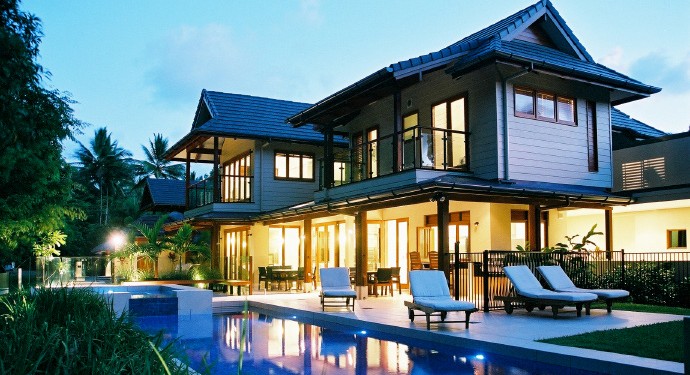 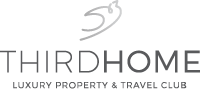 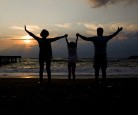 8